Primary purpose of the roleThe Chief Executive implements the government's vision for a substantial service delivery agency, formulating and implementing strategic plans which are aligned to that vision, and providing the leadership direction and governance necessary to ensure the successful delivery against strategic and financial goals.Key accountabilitiesCreate, communicate, and implement the Agency's vision and overall direction, leading the development and implementation of the overall Agency's strategic planning framework and contribute to cluster wide strategic planningProvide leadership and guidance, and set performance expectations for the Agency's executive management team to ensure alignment with overall goals of the AgencyDrive organisational culture across a substantial and diverse workforce, to underpin  a focus on customer service and continuous improvementOversee the total operations of the Agency, alignment with strategic planning framework and monitor Agency performance against budgets and plansMaintain awareness of both the external and internal competitive landscape, changes in client base and markets, new industry developments and standards, in order to identify opportunities to enhance Agency outcomes for governmentRepresent the Agency, and government generally, contributing to positive proactive relationships with community, industry stakeholders and cross-jurisdictional networks across States and nationallyKey challengesAchieving a balance between increasing the return on government's investment in programs and services, and evolving stakeholder and/or client expectations for enhanced service delivery in a context characterised by multiple sites, a diverse client base and regional presenceMaintaining operational independence while aligning the strategic objectives and plans of the Agency with government's broader change agendaKey relationshipsCapabilities for the roleThe NSW Public Sector Capability Framework applies to all NSW public sector employees. The Capability Framework is available at www.psc.nsw.gov.au/capabilityframeworkCapability summaryBelow is the full list of capabilities and the level required for this role. The capabilities in bold are the focus capabilities for this role. Refer to the next section for further information about the focus capabilities.Focus capabilitiesThe focus capabilities for the role are the capabilities in which occupants must demonstrate immediate competence. The behavioural indicators provide examples of the types of behaviours that would be expected at that level and should be reviewed in conjunction with the role’s key accountabilities.Classification/Grade/BandBand 3Senior Executive Work Level StandardsWork Contribution Stream :Agency HeadANZSCO CodePCAT CodeDate of ApprovalWho       WhyMinisterialMinister/Office of MinisterConsult directly with the relevant Minister, providing accurate information, professional advice and timely responses to issuesCollaborate and maintain open relationships to expedite responses and information transferInternalSecretaryEstablish effective communications processes and protocolsNegotiate Agency budgets and resources are consistent with strategic plans and goalsCommunicate information related to performance against budget and potential variations which may have impact on budgeting at the Agency levelAchieve endorsement of Agency strategic and corporate plansDirect ReportsProvide clarity around strategic direction and goals, inspire performance driven team culture, and evaluate Agency outcomes and achievementsDrive effective planning, decision making and financial governance frameworks within the AgencyExternalStakeholdersManage relationships to ensure that programs and services are high quality and targeted to meet evolving needsOther NSW Government AgenciesEnsure that the Agency maintains effective, collaborative relationships and partnershipsEstablish effective high level networks to enable performance benchmarking, monitor industry trends to maintain currency, and collaborate on common response to emerging issuesNSW Public Sector Capability FrameworkNSW Public Sector Capability FrameworkNSW Public Sector Capability FrameworkCapability GroupCapability NameLevel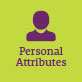 Display Resilience and CourageHighly AdvancedAct with IntegrityHighly AdvancedManage SelfHighly AdvancedValue DiversityHighly Advanced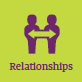 Communicate EffectivelyHighly AdvancedCommit to Customer ServiceHighly AdvancedWork CollaborativelyAdvancedInfluence and NegotiateAdvanced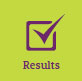 Deliver ResultsHighly AdvancedPlan and PrioritiseAdvancedThink and Solve ProblemsAdvancedDemonstrate AccountabilityHighly Advanced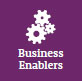 FinanceAdvancedTechnologyAdvancedProcurement and Contract ManagementAdvancedProject ManagementAdvanced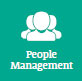 Manage and Develop PeopleHighly AdvancedInspire Direction and PurposeAdvancedOptimise Business OutcomesHighly AdvancedManage Reform and ChangeAdvancedNSW Public Sector Capability FrameworkNSW Public Sector Capability FrameworkNSW Public Sector Capability FrameworkGroup and CapabilityLevelBehavioural IndicatorsPersonal AttributesAct with IntegrityHighly AdvancedChampion and act as an advocate for the highest standards of ethical and professional behaviourDrive a culture of integrity and professionalism across the organisation, and in dealings cross-government, cross-jurisdiction and outside of governmentDefine, communicate and evaluate ethical practices, standards and systems and reinforce their useCreate and promote a climate in which staff feel able to report apparent breaches of rules, policies and guidelines and act promptly and visibly in response to such reportsRelationshipsCommunicate EffectivelyHighly AdvancedArticulate complex concepts and put forward compelling arguments and rationales to all levels and types of audiencesSpeak in a highly articulate and influential mannerState the facts and explain their implications for the organisation and key stakeholdersPromote the organisation’s position with authority and credibility cross-government, cross-jurisdictionally and outside of governmentActively listen, and identify ways to ensure all have an opportunity to contributeAnticipate and address key areas of interest for the audience and adapt style under pressureRelationshipsCommit to Customer ServiceHighly AdvancedCreate a culture which embraces high quality customer service across the organisation, ensuring that management systems and processes drive service delivery outcomesEngage and negotiate with stakeholders on strategic issues related to government policy, standards of customer service and accessibility, and provide expert, influential adviceEnsure that responsiveness to customer needs is central to the organisation’s strategic planning processesSet overall performance standards for service delivery across the organisation and monitor complianceResultsDeliver ResultsHighly AdvancedCreate a culture of achievement, fostering on-time and on-budget quality outcomes in the organisationIdentify, recognise and celebrate successEstablish systems to ensure all staff are able to identify direct connection between their effort and organisational outcomesIdentify and remove potential barriers or hurdles to ongoing and long term achievement of outcomesInitiate and communicate high level priorities for the organisation to achieve government outcomesUse own professional knowledge and expertise of others to drive organisational and government objectives forwardResultsDemonstrate AccountabilityHighly AdvancedDirect the development of effective systems for the establishment and measurement of accountabilities, and evaluate ongoing effectivenessPromote a culture of accountability with clear line of sight to government goalsSet standards and exercise due diligence to ensure work health and safety risks are addressedInspire a culture which respects the obligation to manage public monies and other resources responsibly and with probityEnsure that legislative and regulatory frameworks are applied consistently and effectively across the organisationDirect the development of short and long term risk management frameworks to ensure the achievement of government aims and objectivesBusiness EnablersFinanceAdvancedApply a thorough understanding of recurrent and capital financial terminology, policies and processes to planning, forecasting and budget preparation and managementIdentify and analyse trends, review data and evaluate business options to ensure business cases are financially soundAssess relative cost benefits of direct provision or purchase of servicesUnderstand and promote the role of sound financial management and its impact on organisational effectivenessInvolve specialist financial advice in review and evaluation of systems and processes used to identify opportunities for improvementRespond to financial and risk management audit outcomes, addressing areas of non-compliancePeople ManagementManage and Develop PeopleHighly AdvancedEnsure performance development frameworks are in place to manage staff performance, drive development of organisational capability and undertake succession planningDrive executive capability development and ensure effective succession management practicesImplement effective approaches to identify and develop talent across the organisationModel and encourage a culture of continuous learning and leadership, which values high levels of constructive feedback, and exposure to new experiencesInstill a sense of urgency around addressing and resolving team and individual performance issues and ensure that this is cascaded throughout the organisationPeople ManagementInspire Direction and PurposeAdvancedPromote a sense of purpose and enable others to understand the links between government policy and organisational goalsBuild a shared sense of direction, clarify priorities and goals and inspire others to achieve themWork with others to translate strategic direction into operational goals and build a shared understanding of the link to core business outcomesCreate opportunities for recognising and celebrating high performance at the individual and team levelWork to remove barriers to achievement of goalsPeople ManagementOptimise Business OutcomesHighly AdvancedEnsure that organisational architecture is aligned to the organisation’s goals and responds to changes over timeEngage in strategic workforce planning, and strategic resource utilisation to ensure achievement of both the organisation’s aims and goals and government’s objectivesAlign workforce resources and talent with organisational prioritiesPeople ManagementManage Reform and ChangeAdvancedClarify purpose and benefits of continuous improvement for staff and provide coaching and leadership in times of uncertaintyAssist others to address emerging challenges and risks and generate support for change initiativesTranslate change initiatives into practical strategies and explain these to staff and their role in implementing themImplement structured change management processes to identify and develop responses to cultural barriers